MEETING NOTICECapital Area Groundwater Conservation District Board MeetingWHEN:		Thursday, June 15, 2023TIME:		1:00 p.m. WHERE:	Renaissance Baton Rouge Hotel 7000 Bluebonnet Blvd.Baton Rouge, Louisiana. 70810Contact Person:  Lisa Manda, (225)293-7370 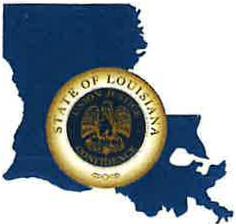 CAPITAL AREA GROUNDWATER CONSERVATION DISTRICTGARY I. BEARDEXECUTIVE DIRECTOR